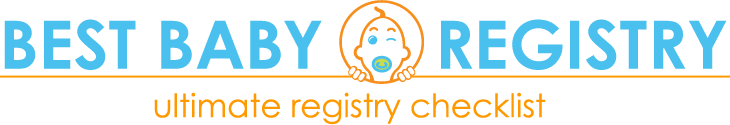 NURSERYcrib (1)crib mattress (1)crib mattress pad (2)changing table or dresser (1)changing pad (1)changing pad cover (2)glider (1)bassinet or moses basket (1)blankets - receiving (1)blankets - swaddle (3)sleep sack swaddle (2)sleep sack wearable 
blanket (1)fitted crib sheet (2-4)crib mobile (1)storage bin (2-4)hamper (1)FEEDINGbottle (4-6)bottle storage rack (1)bottle brush (1)sterilizer (1)bottle warmer (1)breast pump (1)breast pump bottle set (2)breast pump freezer 
packs (1-2 sets)burp cloths (2 sets of 4)nursing pillow (1)nursing pillow cover (1)pacifier (2-3)bib (6)high chair (1)food processor/food mill (1)baby plate & spoon set (2)cookbook (1+)food storage tray (2)BETTER BASICSbaby bodies - long sleeve (4)baby bodies - short sleeve (4)baby gowns (2)baby tees - long sleeve (4)baby tees - short sleeve (4)footed pants (2)booties (3 pairs)mitts (3 pairs)skull hats (3)baby bunting (1)BATH & POTTYbarrier cream (2+)wipes (lots!)diaper caddy (1)diaper pail (1)diaper pail refills (3+)newborn bath set (1)baby hair/body foam/wash (2+)baby lotion (1)infant bath seat or tub (1)sponge (2)wash cloths (1 set of 3)wash mitt (2)hooded towel (2)hooded kimono (1)faucet cover (1+)bath kneeler (1)tub toys (3+)TOYSlearning & activity toys (3+)rattles (3+)teethers (3)play mat (1)GEARinfant car seat (1)convertible/toddler car seat (1)infant body support (1)bundle me - infant (1)car seat adapter (1)full-sized stroller (1)umbrella stroller (1)cup holder (1)sun shade (1)footmuff (1)stroller organizer (1)bouncer (1)carrier (1)travel crib (1)diaper bag (1)bottle bag (2)pacifier pocket (2)changing pad (1)HEALTH & SAFETYbaby-safe cleaning 
supplies (1 set)baby-safe dishwashing 
detergent (1 set)sensitive laundry detergent (1)stain remover (1)health care & grooming set (1)humidifier (1)baby monitor (1)outlet caps (18+)baby gates (1+)GIFTSkeepsake album (1)giggle gift card 
(available in any denomination)